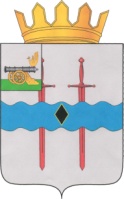 АДМИНИСТРАЦИЯ МУНИЦИПАЛЬНОГО ОБРАЗОВАНИЯ«КАРДЫМОВСКИЙ РАЙОН» СМОЛЕНСКОЙ ОБЛАСТИП О С Т А Н О В Л Е Н И Еот 24.07.2023   № 00423О внесении изменений в муниципальную программу «Устойчивое развитие сельских территорий муниципального образования «Кардымовский район» Смоленской области»Администрация муниципального образования «Кардымовский район» Смоленской областипостановляет:1.	Внести в муниципальную программу «Устойчивое развитие сельских территорий муниципального образования «Кардымовский район» Смоленской области», утвержденную постановлением Администрации муниципального образования «Кардымовский район» Смоленской области от 01.06.2022 №00371 (в редакции постановлений Администрации муниципального образования «Кардымовский район» Смоленской области от 04.05.2023 № 00243, от 11.05.2023 №00260) следующие изменения:1.1.		В Паспорте муниципальной программы:-	позицию «Объемы финансового обеспечения муниципальной программы» изложить в следующей редакции:1.2.	Раздел «Показатели муниципальной программы» изложить в следующей редакции:1.3.		Раздел «Структура муниципальной программы» изложить в следующей редакции:1.4.		Раздел «Финансовое обеспечение муниципальной программы» изложить в следующей редакции»:1.5.	Сведения о показателях муниципальной программы изложить в следующей редакции:СВЕДЕНИЯ о показателях муниципальной программы1.6.	Раздел 4. «Паспорта комплексов процессных мероприятий» изложить в следующей редакции:Раздел 4. Паспорта комплексов процессных мероприятийПАСПОРТ комплекса процессных мероприятий «Создание комфортных условий жизнедеятельности в сельской местности»Общие положенияПоказатели реализации комплекса процессных мероприятий1.7.	Раздел 5 «Сведения о финансировании структурных элементов муниципальной программы» изложить в следующей редакции:Раздел 5. Сведения о финансировании структурных элементов муниципальной программы2.	Разместить настоящее постановление на официальном сайте Администрации муниципального образования «Кардымовский район» Смоленской области в информационно-телекоммуникационной сети Интернет.3.	Контроль исполнения настоящего постановления возложить на заместителя Главы муниципального образования «Кардымовский район» Смоленской области (М.В. Левченкова).Объемы финансового обеспечения муниципальной программыОбщий объем финансирования Программы составит – 1 289,41 тыс. рублей, в т.ч. :По годам объем финансирования будет следующим:2022 год - 0,0 тыс. руб.,2023 год – 812,45 тыс. руб., их них:- средства областного бюджета – 12,35 тыс. руб.,- средства районного бюджета – 800,10 тыс. руб.2024 год – 476,96 тыс. руб., их них:- средства областного бюджета – 476,96 тыс. руб.,- средства районного бюджета – 0,0 тыс. руб.2025 год - 0,0 тыс. руб.,2026 год - 0,0 тыс. руб.,2027 год - 0,0 тыс. руб.№ п/пНаименование показателяЕдиница измеренияБазовое значение показателя (2021 год)Планируемое значение показателяПланируемое значение показателяПланируемое значение показателяПланируемое значение показателяПланируемое значение показателяПланируемое значение показателя№ п/пНаименование показателяЕдиница измеренияБазовое значение показателя (2021 год)2022 год2023 год2024 год2025 год2026 год2027 год123456789101Доля городских и (или) сельских поселений Кардымовского района Смоленской области, в которых внесены изменения в документы территориального планирования (генеральные планы) и (или) градостроительного зонирования (правила землепользования и застройки), от общего количества поселений, в отношении которых требуется внесение изменений в указанные документы%--2050751001002.Ввод в эксплуатацию (приобретение) жилья для граждан, проживающих в сельской местности м²2157,53674372437503810387039503.Доля населенных пунктов, сведения о границах которых внесены в ЕГРН%-1,94,450,673,8100100№ п/п№ п/пЗадача структурного элементаЗадача структурного элементаКраткое описание ожидаемых эффектов от реализации задачи структурного элементаСвязь с показателями1122341. Региональный проект 1. Региональный проект 1. Региональный проект 1. Региональный проект 1. Региональный проект 1. Региональный проект Участие в региональных проектах не предусмотреноУчастие в региональных проектах не предусмотреноУчастие в региональных проектах не предусмотреноУчастие в региональных проектах не предусмотреноУчастие в региональных проектах не предусмотреноУчастие в региональных проектах не предусмотрено2. Ведомственный проект «Создание и развитие нормативно-правовых и информационных ресурсов для обеспечения градостроительной деятельности на территории Смоленской области»2. Ведомственный проект «Создание и развитие нормативно-правовых и информационных ресурсов для обеспечения градостроительной деятельности на территории Смоленской области»2. Ведомственный проект «Создание и развитие нормативно-правовых и информационных ресурсов для обеспечения градостроительной деятельности на территории Смоленской области»2. Ведомственный проект «Создание и развитие нормативно-правовых и информационных ресурсов для обеспечения градостроительной деятельности на территории Смоленской области»2. Ведомственный проект «Создание и развитие нормативно-правовых и информационных ресурсов для обеспечения градостроительной деятельности на территории Смоленской области»2. Ведомственный проект «Создание и развитие нормативно-правовых и информационных ресурсов для обеспечения градостроительной деятельности на территории Смоленской области»Начальник отдела строительства, ЖКХ, транспорта, связи Администрации муниципального образования «Кардымовский район» Смоленской области Степанишена Екатерина АлексеевнаНачальник отдела строительства, ЖКХ, транспорта, связи Администрации муниципального образования «Кардымовский район» Смоленской области Степанишена Екатерина АлексеевнаНачальник отдела строительства, ЖКХ, транспорта, связи Администрации муниципального образования «Кардымовский район» Смоленской области Степанишена Екатерина АлексеевнаНачальник отдела строительства, ЖКХ, транспорта, связи Администрации муниципального образования «Кардымовский район» Смоленской области Степанишена Екатерина АлексеевнаНачальник отдела строительства, ЖКХ, транспорта, связи Администрации муниципального образования «Кардымовский район» Смоленской области Степанишена Екатерина АлексеевнаНачальник отдела строительства, ЖКХ, транспорта, связи Администрации муниципального образования «Кардымовский район» Смоленской области Степанишена Екатерина Алексеевна2.1.Разработка проектов внесения изменений в генеральные планы и (или) правила землепользования и застройки городских и (или) сельских поселений Кардымовского района Смоленской области, в генеральные планы и (или) правила землепользования и застройки которых необходимо внесение изменений в части перечней координат границ населенных пунктов и (или) перечней координат границ территориальных зонРазработка проектов внесения изменений в генеральные планы и (или) правила землепользования и застройки городских и (или) сельских поселений Кардымовского района Смоленской области, в генеральные планы и (или) правила землепользования и застройки которых необходимо внесение изменений в части перечней координат границ населенных пунктов и (или) перечней координат границ территориальных зонУтверждение проектов внесения изменений в генеральные планы и (или) правила землепользования и застройки городских и (или) сельских поселений Кардымовского района Смоленской области в части уточнения перечней координат границ населенных пунктов и (или) перечней координат границ территориальных зон, установлены границы населенных пунктов, входящих в состав поселений, с графическим описанием местоположения границ населенных пунктов, перечнем координат характерных точек этих границ в системе координат, используемой для ведения Единого государственного реестра недвижимости, сведения о границах населенных пунктов внесены в Единый государственный реестр недвижимостиУтверждение проектов внесения изменений в генеральные планы и (или) правила землепользования и застройки городских и (или) сельских поселений Кардымовского района Смоленской области в части уточнения перечней координат границ населенных пунктов и (или) перечней координат границ территориальных зон, установлены границы населенных пунктов, входящих в состав поселений, с графическим описанием местоположения границ населенных пунктов, перечнем координат характерных точек этих границ в системе координат, используемой для ведения Единого государственного реестра недвижимости, сведения о границах населенных пунктов внесены в Единый государственный реестр недвижимостиДоля городских и (или) сельских поселений Кардымовского района Смоленской области, в которых внесены изменения в документы территориального планирования (генеральные планы) и (или) градостроительного зонирования (правила землепользования и застройки), от общего количества поселений, в отношении которых требуется внесение изменений в указанные документы3. Комплекс процессных мероприятий«Создание комфортных условий жизнедеятельности в сельской местности»3. Комплекс процессных мероприятий«Создание комфортных условий жизнедеятельности в сельской местности»3. Комплекс процессных мероприятий«Создание комфортных условий жизнедеятельности в сельской местности»3. Комплекс процессных мероприятий«Создание комфортных условий жизнедеятельности в сельской местности»3. Комплекс процессных мероприятий«Создание комфортных условий жизнедеятельности в сельской местности»3. Комплекс процессных мероприятий«Создание комфортных условий жизнедеятельности в сельской местности»Начальник отдела строительства, ЖКХ, транспорта, связи Администрации муниципального образования «Кардымовский район» Смоленской области Степанишена Екатерина АлексеевнаНачальник отдела строительства, ЖКХ, транспорта, связи Администрации муниципального образования «Кардымовский район» Смоленской области Степанишена Екатерина АлексеевнаНачальник отдела строительства, ЖКХ, транспорта, связи Администрации муниципального образования «Кардымовский район» Смоленской области Степанишена Екатерина АлексеевнаНачальник отдела строительства, ЖКХ, транспорта, связи Администрации муниципального образования «Кардымовский район» Смоленской области Степанишена Екатерина АлексеевнаНачальник отдела строительства, ЖКХ, транспорта, связи Администрации муниципального образования «Кардымовский район» Смоленской области Степанишена Екатерина АлексеевнаНачальник отдела строительства, ЖКХ, транспорта, связи Администрации муниципального образования «Кардымовский район» Смоленской области Степанишена Екатерина Алексеевна3.1.3.1.Удовлетворение потребностей сельского населения в благоустроенном жильеОбеспечение комфортных условий в сельской местности путем строительства (приобретения) оборудованного всеми видами благоустройства жилья для граждан, проживающих в сельской местности (ввод (приобретение)) жилья для граждан, проживающих в сельской местностиОбеспечение комфортных условий в сельской местности путем строительства (приобретения) оборудованного всеми видами благоустройства жилья для граждан, проживающих в сельской местности (ввод (приобретение)) жилья для граждан, проживающих в сельской местностиВвод в эксплуатацию (приобретение) жилья для граждан, проживающих в сельской местности3.2.3.2.Повышение инвестиционной привлекательности районаСоздание комфортных условий жизнедеятельности в сельском поселении за счёт повышения уровня благоустройстваСоздание комфортных условий жизнедеятельности в сельском поселении за счёт повышения уровня благоустройстваДоля населенных пунктов, сведения о границах которых внесены в ЕГРНИсточник финансового обеспеченияОбъем финансового обеспечения по годам реализации (тыс.руб.)Объем финансового обеспечения по годам реализации (тыс.руб.)Объем финансового обеспечения по годам реализации (тыс.руб.)Объем финансового обеспечения по годам реализации (тыс.руб.)Объем финансового обеспечения по годам реализации (тыс.руб.)Объем финансового обеспечения по годам реализации (тыс.руб.)Объем финансового обеспечения по годам реализации (тыс.руб.)Источник финансового обеспечениявсего2022год2023год2024 год2025 год2026 год2027 год12345678В целом по муниципальной программе, в том числе:1 289,410,0812,45476,960,00,00,0районный бюджет800,100,0800,100,00,00,00,0областной бюджет489,310,012,35476,960,00,00,0№ п/пНаименование показателяМетодика расчета показателя или источник получения информации о значении показателя (наименование формы статистического наблюдения, реквизиты документа об утверждении методики и т.д.)1231.Доля городских и (или) сельских поселений Кардымовского района Смоленской области, в которых внесены изменения в документы территориального планирования (генеральные планы) и (или) градостроительного зонирования (правила землепользования и застройки), от общего количества поселений, в отношении которых требуется внесение изменений в указанные документыИсточник получения информации:Отдел строительства, ЖКХ, транспорта, связи Администрации муниципального образования «Кардымовский район» Смоленской области2.Ввод в эксплуатацию (приобретение) жилья для граждан, проживающих в сельской местности Источник получения информации:Отдел строительства, ЖКХ, транспорта, связи Администрации муниципального образования «Кардымовский район» Смоленской области3Доля населенных пунктов, сведения о границах которых внесены в ЕГРНИсточник получения информации:Отдел строительства, ЖКХ, транспорта, связи Администрации муниципального образования «Кардымовский район» Смоленской областиОтветственный за выполнение комплекса процессных мероприятийНачальник отдела строительства, ЖКХ, транспорта, связи Администрации муниципального образования «Кардымовский район» Смоленской области Степанишена Екатерина АлексеевнаСвязь с муниципальной программоймуниципальная программа «Устойчивое развитие сельских территорий муниципального образования «Кардымовский район» Смоленской области»№ п/пНаименование показателяЕдиница измеренияБазовое значение показателя (2021 год)Планируемое значение показателяПланируемое значение показателяПланируемое значение показателяПланируемое значение показателяПланируемое значение показателяПланируемое значение показателя№ п/пНаименование показателяЕдиница измеренияБазовое значение показателя (2021 год)2022 год2023 год2024 год2025 год2026 год2027 год123456789101.Ввод в эксплуатацию (приобретение) жилья для граждан, проживающих в сельской местности м²2157,53674372437503810387039502.Доля населенных пунктов, сведения о границах которых внесены в ЕГРН%-1,94,450,673,8100100№ п/пНаименованиеУчастник муниципальной программыУчастник муниципальной программыУчастник муниципальной программыИсточник финансового обеспечения Объем средств на реализацию муниципальной программы на очередной финансовый год и плановый период (тыс. рублей)Объем средств на реализацию муниципальной программы на очередной финансовый год и плановый период (тыс. рублей)Объем средств на реализацию муниципальной программы на очередной финансовый год и плановый период (тыс. рублей)Объем средств на реализацию муниципальной программы на очередной финансовый год и плановый период (тыс. рублей)Объем средств на реализацию муниципальной программы на очередной финансовый год и плановый период (тыс. рублей)Объем средств на реализацию муниципальной программы на очередной финансовый год и плановый период (тыс. рублей)Объем средств на реализацию муниципальной программы на очередной финансовый год и плановый период (тыс. рублей)Объем средств на реализацию муниципальной программы на очередной финансовый год и плановый период (тыс. рублей)Объем средств на реализацию муниципальной программы на очередной финансовый год и плановый период (тыс. рублей)№ п/пНаименованиеУчастник муниципальной программыУчастник муниципальной программыУчастник муниципальной программыИсточник финансового обеспечения 2022 год2022 год2023 год2023 год2024 год2025 год2026 год2027 год2027 год1. Региональный проект 1. Региональный проект 1. Региональный проект 1. Региональный проект 1. Региональный проект 1. Региональный проект 1. Региональный проект 1. Региональный проект 1. Региональный проект 1. Региональный проект 1. Региональный проект 1. Региональный проект 1. Региональный проект 1. Региональный проект 1. Региональный проект Финансирование по региональным проектам не предусмотрено.Финансирование по региональным проектам не предусмотрено.Финансирование по региональным проектам не предусмотрено.Финансирование по региональным проектам не предусмотрено.Финансирование по региональным проектам не предусмотрено.Финансирование по региональным проектам не предусмотрено.Финансирование по региональным проектам не предусмотрено.Финансирование по региональным проектам не предусмотрено.Финансирование по региональным проектам не предусмотрено.Финансирование по региональным проектам не предусмотрено.Финансирование по региональным проектам не предусмотрено.Финансирование по региональным проектам не предусмотрено.Финансирование по региональным проектам не предусмотрено.Финансирование по региональным проектам не предусмотрено.Финансирование по региональным проектам не предусмотрено.2. Ведомственный проект «Создание и развитие нормативно-правовых и информационных ресурсов для обеспечения градостроительной деятельности на территории Смоленской области»2. Ведомственный проект «Создание и развитие нормативно-правовых и информационных ресурсов для обеспечения градостроительной деятельности на территории Смоленской области»2. Ведомственный проект «Создание и развитие нормативно-правовых и информационных ресурсов для обеспечения градостроительной деятельности на территории Смоленской области»2. Ведомственный проект «Создание и развитие нормативно-правовых и информационных ресурсов для обеспечения градостроительной деятельности на территории Смоленской области»2. Ведомственный проект «Создание и развитие нормативно-правовых и информационных ресурсов для обеспечения градостроительной деятельности на территории Смоленской области»2. Ведомственный проект «Создание и развитие нормативно-правовых и информационных ресурсов для обеспечения градостроительной деятельности на территории Смоленской области»2. Ведомственный проект «Создание и развитие нормативно-правовых и информационных ресурсов для обеспечения градостроительной деятельности на территории Смоленской области»2. Ведомственный проект «Создание и развитие нормативно-правовых и информационных ресурсов для обеспечения градостроительной деятельности на территории Смоленской области»2. Ведомственный проект «Создание и развитие нормативно-правовых и информационных ресурсов для обеспечения градостроительной деятельности на территории Смоленской области»2. Ведомственный проект «Создание и развитие нормативно-правовых и информационных ресурсов для обеспечения градостроительной деятельности на территории Смоленской области»2. Ведомственный проект «Создание и развитие нормативно-правовых и информационных ресурсов для обеспечения градостроительной деятельности на территории Смоленской области»2. Ведомственный проект «Создание и развитие нормативно-правовых и информационных ресурсов для обеспечения градостроительной деятельности на территории Смоленской области»2. Ведомственный проект «Создание и развитие нормативно-правовых и информационных ресурсов для обеспечения градостроительной деятельности на территории Смоленской области»2. Ведомственный проект «Создание и развитие нормативно-правовых и информационных ресурсов для обеспечения градостроительной деятельности на территории Смоленской области»2. Ведомственный проект «Создание и развитие нормативно-правовых и информационных ресурсов для обеспечения градостроительной деятельности на территории Смоленской области»2.1.Внесение изменений в генеральные планы, правила землепользования и застройки городских и (или) сельских поселенийВнесение изменений в генеральные планы, правила землепользования и застройки городских и (или) сельских поселенийАдминистрация муниципального образования «Кардымовский район» Смоленской областиобластной бюджетрайонный бюджетобластной бюджетрайонный бюджет0,00,00,00,012,35200,10476,960,0476,960,00,00,00,00,00,00,00,00,0Итого по ведомственному проектуИтого по ведомственному проектуИтого по ведомственному проектуИтого по ведомственному проектуобластной бюджетрайонный бюджетобластной бюджетрайонный бюджет0,00,00,00,00,00,0212,4512,35200,10476,96476,960,0476,96476,960,00,00,00,00,00,00,00,00,00,00,00,00,03. Комплекс процессных мероприятий «Создание комфортных условий жизнедеятельности в сельской местности»3. Комплекс процессных мероприятий «Создание комфортных условий жизнедеятельности в сельской местности»3. Комплекс процессных мероприятий «Создание комфортных условий жизнедеятельности в сельской местности»3. Комплекс процессных мероприятий «Создание комфортных условий жизнедеятельности в сельской местности»3. Комплекс процессных мероприятий «Создание комфортных условий жизнедеятельности в сельской местности»3. Комплекс процессных мероприятий «Создание комфортных условий жизнедеятельности в сельской местности»3. Комплекс процессных мероприятий «Создание комфортных условий жизнедеятельности в сельской местности»3. Комплекс процессных мероприятий «Создание комфортных условий жизнедеятельности в сельской местности»3. Комплекс процессных мероприятий «Создание комфортных условий жизнедеятельности в сельской местности»3. Комплекс процессных мероприятий «Создание комфортных условий жизнедеятельности в сельской местности»3. Комплекс процессных мероприятий «Создание комфортных условий жизнедеятельности в сельской местности»3. Комплекс процессных мероприятий «Создание комфортных условий жизнедеятельности в сельской местности»3. Комплекс процессных мероприятий «Создание комфортных условий жизнедеятельности в сельской местности»3. Комплекс процессных мероприятий «Создание комфортных условий жизнедеятельности в сельской местности»3.1.Организация проведения кадастровых работ с целью внесения сведений о границах населенных пунктов в ЕГРНОрганизация проведения кадастровых работ с целью внесения сведений о границах населенных пунктов в ЕГРНАдминистрация муниципального образования «Кардымовский район» Смоленской областиобластной бюджетрайонный бюджетобластной бюджетрайонный бюджет0,00,00,00,00,0600,00,00,00,00,00,00,00,00,00,00,00,00,0Итого по комплексу процессных мероприятийИтого по комплексу процессных мероприятийИтого по комплексу процессных мероприятийИтого по комплексу процессных мероприятийРайонный бюджетРайонный бюджетРайонный бюджет0,0600,00,00,00,00,00,0Всего по муниципальной программеВсего по муниципальной программеВсего по муниципальной программеВсего по муниципальной программеОбластной бюджет Областной бюджет Областной бюджет 0,012,35476,96476,960,00,00,0Всего по муниципальной программеВсего по муниципальной программеВсего по муниципальной программеВсего по муниципальной программеРайонный бюджетРайонный бюджетРайонный бюджет0,0800,100,00,00,00,00,0ИТОГО:ИТОГО:ИТОГО:0,0812,45476,96476,960,00,00,0Глава муниципального образования «Кардымовский район» Смоленской областиО.М.Смоляков